แผนปฏิบัติการป้องกันและปราบปรามการทุจริตและประพฤติมิชอบโรงพยาบาลบางปะกง ระยะ ๑ ปี  (ต.ค.๖0-ก.ย.๖๑)ยุทธศาสตร์ที่ ๑ : สร้างวัฒนธรรมต่อต้านการทุจริตด้วยหลักปรัชญาของเศรษฐกิจพอเพียงกลยุทธ์ ที่  ๒ : ปลูกฝังจิตสำนึกให้ยึดถือผลประโยชน์ของประเทศชาติเหนือกว่าประโยชน์ส่วนตนในบุคลากรสาธารณสุขยุทธศาสตร์ ๑  : สร้างวัฒนธรรมต่อต้านการทุจริตด้วยหลักปรัชญาของเศรษฐกิจพอเพียงกลยุทธ์ ที่  ๓: วางรากฐานการนำค่านิยม MOPH เป็นรากฐานในการสร้างวัฒนธรรมต่อต้านการทุจริตยุทธศาสตร์ ๑  : สร้างวัฒนธรรมต่อต้านการทุจริตด้วยหลักปรัชญาของเศรษฐกิจพอเพียงกลยุทธ์ ที่  ๔: สนับสนุนการสร้างเครือข่ายบุคลากรด้านสุขภาพ เพื่อป้องกันและหยุดยั้งการทุจริตยุทธศาสตร์ ๒  : สร้างกลไกป้องกันการทุจริตกลยุทธ์ ที่  ๑: สร้างความตระหนักให้ผู้บริหารทุกระดับมี ความพร้อมรับผิด (Accountability)กลยุทธ์ ที่  ๒: เพิ่มประสิทธิภาพระบบการปฏิบัติงานให้ มีความโปร่งใส ใช้ดุลพินิจโดยชอบด้วยกฎหมายยุทธศาสตร์ ๒  : สร้างกลไกป้องกันการทุจริตกลยุทธ์ ที่  ๒: เพิ่มประสิทธิภาพระบบการปฏิบัติงานให้ มีความโปร่งใส ใช้ดุลพินิจโดยชอบด้วยกฎหมายยุทธศาสตร์ ๒  : สร้างกลไกป้องกันการทุจริตกลยุทธ์ ที่  ๒: เพิ่มประสิทธิภาพระบบการปฏิบัติงานให้ มีความโปร่งใส ใช้ดุลพินิจโดยชอบด้วยกฎหมายยุทธศาสตร์ 2  : สร้างกลไกป้องกันการทุจริตกลยุทธ์ ที่  2: เพิ่มประสิทธิภาพระบบการปฏิบัติงานให้ มีความโปร่งใส ใช้ดุลพินิจโดยชอบด้วยกฎหมายยุทธศาสตร์ ๒  : สร้างกลไกป้องกันการทุจริตกลยุทธ์ ที่  ๓: เพิ่มประสิทธิภาพกลไกการเสริมสร้างวินัยและระบบคุณธรรม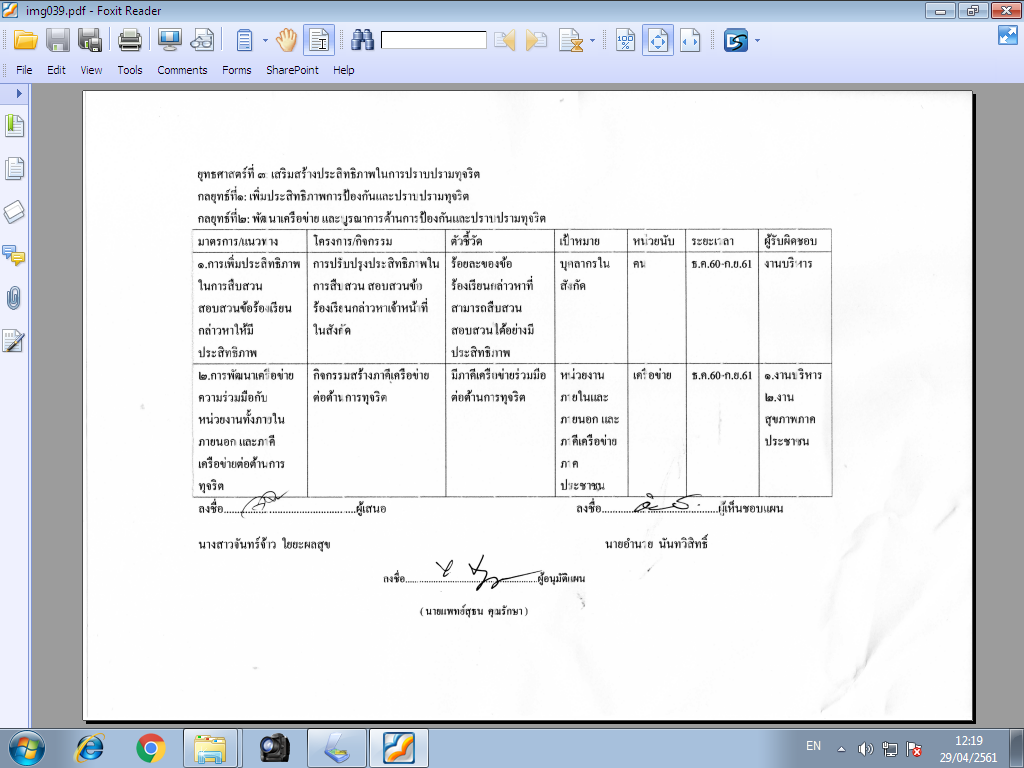 มาตรการ/แนวทางโครงการ/กิจกรรมตัวชี้วัดเป้าหมายหน่วยนับระยะเวลาผู้รับผิดชอบ๑.พัฒนาหลักสูตรการฝึกอบรมการเป็นข้าราชการที่ดีในโครงการอบรมปฐมนิเทศข้าราชการใหม่ โดยบรรจุเรื่องผลประโยชน์ ทับซ้อน การป้องกันการทุจริต ในหลักสูตรเพื่อให้ข้าราชการใหม่ในสังกัดกระทรวง สาธารณสุขสามารถปรับฐานความคิด (Mine set) และยึดถือประโยชน์ของประเทศชาติเหนือกว่าประโยชน์ส่วนตนการอบรมให้ความรู้ข้าราชการหรือบุคลากรที่บรรจุใหม่ เกี่ยวกับกฎหมาย ระเบียบ ที่เกี่ยวข้องกับการปฏิบัติงานวินัยและการรักษาวินัย ผลประโยชน์ทับซ้อน ภายใต้แนวคิด “แก้ทุจริต คิดฐานสอง”ร้อยละของบุคลากรใหม่ที่ได้รับการอบรมเสริมสร้างความรู้และปลุกจิตสำนึกข้าราชการบรรจุใหม่คนธค.60-กย61๑.งานพัฒนาบุคลากร๒.หน่วยงานและหน่วยบริการในสังกัดมาตรการ/แนวทางโครงการ/กิจกรรมตัวชี้วัดเป้าหมายหน่วยนับระยะเวลาผู้รับผิดชอบ๒.การส่งเสริมให้บุคลากรในสังกัดปลูกและปลุกจิตสำนึกความซื่อสัตย์สุจริต วินัยความรับผิดชอบ ยึดหลักปรัชญาเศรษฐกิจพอเพียง ถือประโยชน์ส่วนรวม แยกเรื่องส่วนตัวออกจากหน้าที่ ยึดประโยชน์ส่วนรวมเหนือประโยชน์ส่วนตัว ไม่กระทำการอันเป็นการขัดกันระหว่างประโยชน์ส่วนบุคคลและประโยชน์ส่วนรวมโดยนำระบบเลข“ฐานสิบ Analog”และระบบเลข“ฐานสอง Digital”มาปรับใช้เป็นแนวคิดในการปฏิบัติงาน และคุณธรรมที่พึงประสงค์ของคนไทย“พอเพียง วินัย สุจริต จิตอาสา”๑ กิจกรรมให้ความรู้และปลุกจิตสำนึกเกี่ยวกับวินัยและการรักษาวินัย การป้องกันผลประโยชน์ทับซ้อนสำหรับบุคลากรในแต่ละเครือข่ายบริการระดับอำเภอ ภายใต้แนวคิด   “แก้ทุจริต คิดฐานสอง”แบบเชิงรุกในระดับพื้นที่๒ การจัดทำสื่อสร้างสรรค์ เพื่อรณรงค์กระตุ้นจิตสำนึกบุคลากรในสังกัดร้อยละของเครือข่ายบริการสุขภาพระดับอำเภอที่บุคลากรในสังกัดได้รับการเสริมสร้างเสริมสร้างองค์ความรู้และปลุกจิตสำนึกในรูปแบบต่างๆ ตามความเหมาะสมร้อยละของหน่วยงานและหน่วยบริการในสังกัดที่มีการจัดทำสื่อสร้างสรรค์ เพื่อรณรงค์ สร้างจิตสำนึกบุคลากรในหน่วยงานบุคลากรสาธารณสุขในระดับเครือข่ายบริการระดับอำเภอหน่วยงานและหน่วยบริการในสังกัดทุกแห่งเครือข่ายธ.ค.60-ก.ย.61๑.หน่วยงาน/หน่วยบริการในสังกัด๒.ฝ่ายบริหารทั่วไป๑.หน่วยงาน/หน่วยบริการในสังกัด๒.ฝ่ายบริหารมาตรการ/แนวทางโครงการ/กิจกรรมตัวชี้วัดเป้าหมายหน่วยนับระยะเวลาผู้รับผิดชอบ๓.ส่งเสริมให้เจ้าหน้าที่ในสังกัดปฏิบัติตามประมวลจริยธรรมข้าราชการพลเรือน จรรยาข้าราชการของสำนักงานปลัดกระทรวงสาธารณสุข จรรยาวิชาชีพของวิ ชาชีพต่างๆ ตลอดจนคุณธรรมที่พึงประสงค์ของคนไทย ๔ประการประกอบด้วย พอเพียง วินัย สุจริต จิตอาสา และค่านิยมของบุคลากรสาธารณสุข“MOPH”๔.การส่งเสริม ยกย่อง เชิดชูคนดี เพื่อเป็นบุคคลตัวอย่างบุคคลอื่น   ในหน่วยงานได้ยึดถือเป็นแบบอย่างและสร้างแรงบันดาลใจให้เป็นคนดีกิจกรรมส่งเสริมการปฏิบัติตามประมวลจริยธรรม จรรยาวิชาชีพ และค่านิยมของบุคลากรสาธารณสุข รูปแบบต่างๆโครงการคัดเลือกบุคคลต้นแบบคนดีศรีสาธารณสุขฉะเชิงเทราร้อยละขอหน่วยงานหรือหน่วยบริการที่มีการส่งเสริมให้เจ้าหน้าที่ในสังกัดปฏิบัติตามประมวลจริยธรรมข้าราชการพลเรือน จรรยาข้าราชการของสำนักงาปลัดกระทรวงสาธารณสุข จรรยาวิชาชีพของวิชาชีพต่างๆ เป็นต้นได้บุคลากรต้นแบบที่เป็นแบบอย่างหน่วยงาน/หน่วยบริการในสังกัดบุคลากรในสังกัดหน่วยงานคนธ.ค.60-ก.ย.61๑.ฝ่ายบริหาร๒.หน่วยงาน/หน่วยบริการในสังกัด๑.งานพัฒนาบุคลากรมาตรการ/แนวทางโครงการ/กิจกรรมตัวชี้วัดเป้าหมายหน่วยนับระยะเวลาผู้รับผิดชอบ๑.นำค่านิยมของบุคลากรสาธารณสุข“MOPH”มาเป็นบรรทัดฐานสร้างวัฒนธรรมต่อต้านการทุจริต ในการประพฤติปฏิบัติของบุคลากรกระทรวงสาธารณสุข๒.การพัฒนาบุคลากรให้เป็นคนดี คนเก่ง มีคุณธรรมและมีความสุข บนพื้นฐานการดำเนินชีวิตตามหลักปรัชญาเศรษฐกิจพอเพียงและวัฒนธรรมสุ จริต๑ กิจกรรมส่งเสริมการนำค่านิยมบุคลากรสาธารณสุข “MOPH”ในหน่วยงานสังกัดสำนักงานสาธารณสุขจังหวัดฉะเชิงเทราทุกรูปแบบ๒ .กิจกรรมการพัฒนาบุคลากรสาธารณสุขให้เป็นคนดี คนเก่ง มีคุณธรรมและมีความสุข บนพื้นฐานการดำเนินชีวิตตามหลักปรัชญา“เศรษฐกิจพอเพียง”ร้อยละขอหน่วยงานหรือหน่วยบริการที่มีการส่งเสริมการนำค่านิยมบุคลากรสาธารณสุข“MOPH”ร้อยละขอหน่วยงานหรือหน่วยบริการที่มีการพัฒนาบุคลากรสาธารณสุขให้เป็นคนดี คนเก่ง มีคุณธรรมตามแนวทางที่กำหนด๑.หน่วยงาน/ หน่วยบริการในสังกัด๒.บุคลากรในสังกัดหน่วยงานคนธ.ค.60-ก.ย.61๑.ฝ่ายบริหาร๒.หน่วยงาน/หน่วยบริการในสังกัด๑.งานพัฒนาบุคลากรมาตรการ/แนวทางโครงการ/กิจกรรมตัวชี้วัดเป้าหมายหน่วยนับระยะเวลาผู้รับผิดชอบ๑.ส่งเสริม สนับสนุน และให้ความรู้แก่เครือข่ายบุคลากรด้านสุขภาพถึงอันตรายจากการทุจริตและประพฤติมิชอบกิจกรรมจัดตั้งและให้ความรู้เครือข่ายบุคลากรสาธารณสุขฉะเชิงเทราต่อต้านการทุจริตและประพฤติมิชอบร้อยละขอหน่วยงานระดับสาธารณสุขอำเภอและโรงพยาบาลที่มีการจัดตั้งกลุ่มต่อต้านการทุจริตและประพฤติมิชอบหน่วยงานและหน่วยบริการระดับจังหวัด/อำเภอ ทุกแห่งหน่วยงานธ.ค.60-ก.ย.61๑.รพ. และหน่วยงานในสังกัด๒.ฝ่ายบริหารมาตรการ/แนวทางโครงการ/กิจกรรมตัวชี้วัดเป้าหมายหน่วยนับระยะเวลาผู้รับผิดชอบกลยุทธ์ ที่  ๑: ๑.มีการประกาศเจตจำนงของผู้บริหารในการต่อต้านการทุจริตและมีการสื่อสารจริยธรรมที่ทรงพลังที่แสดงออกถึงความโปร่งใสในการบริหารราชการ กลยุทธ์ ที่  ๒: ๑.พัฒนาหน่วยงานในสังกัดในการร่วมการประเมินคุณธรรมและความโปร่งใสในการดำเนินงานของหน่วยงานภาครัฐ (ITA) เพื่อให้ทุกขั้นตอนของระบบราชการมีความโปร่งใสตรวจสอบได้ และการปฏิบัติงานของบุคลากรสาธารณสุขมีความซื่อสัตย์ กล้ายืนหยัดในสิ่งที่ถูกต้องและมีประสิทธิภาพกิจกรรมการประกาศเจตนารมณ์ต่อต้านการทุจริตของหน่วยงาน และหน่วยบริการในสังกัดกิจกรรมการพัฒนาและประเมินคุณธรรมและความโปร่งใสในการดำเนินงานของหน่วยงานภาครัฐ (ITA) สำหรับสำนักงานสาธารณสุขจังหวัด สาธารณสุขอำเภอ และโรงพยาบาลในสังกัดร้อยละขอหน่วยงานระดับอำเภอและโรงพยาบาลที่มีการประกาศเจตนารมณ์ ต่อต้านการทุจริตและประพฤติมิชอบร้อยละของหน่วยงานที่เข้าร่วมการประเมินคุณธรรมและความโปร่งใสในการดำเนินงานของหน่วยงานภาครัฐ (ITA) มีค่าคะแนนไม่น้อยกว่าร้อยละ๙0หน่วยงานและหน่วยบริการระดับอำเภอ ทุกแห่งหน่วยงานและหน่วยบริการระดับอำเภอ ทุกแหงหน่วยงานธ.ค.60-ก.ย.61๑.รพ. และหน่วยงานในสังกัด๒.ฝ่ายบริหารมาตรการ/แนวทางโครงการ/กิจกรรมตัวชี้วัดเป้าหมายหน่วยนับระยะเวลาผู้รับผิดชอบ๒.พัฒนาความรู้บุคลากรสาธารณสุขผู้ปฏิบัติงานด้านพัสดุให้มีความรู้ ความเข้าใจ มีทักษะในการปฏิบัติงานระบบบริหารพัสดุภาครัฐอย่างมืออาชีพ โปร่งใส ตรวจสอบได้๓.สร้างความโปร่งใสในการจัดซื้อจัดจ้างของหน่วยงานภาครัฐ ตาม พ.ร.บ.จัดซื้อจัดจ้างและการบริหารพัสดุภาครัฐ พ.ศ.๒๕๖๐ การเปิดเผยและวิธีการคำนวณราคากลาง และให้คู่สัญญากับหน่วยงานของรัฐทำบัญชีรับจ่ายของโครงการที่เป็นคู่สัญญา๔.ผลักดันการขับเคลื่อนยุทธศาสตร์การใช้ยาอย่างสมเหตุ สมผลกิจกรรมการให้ความรู้และการพัฒนาศักยภาพผู้ปฏิบัติงานด้านพัสดุกิจกรรมสร้างความโปร่งใสในการจัดซื้อจัดจ้างของหน่วยงานสาธารณสุข ตาม พ.ร.บ.จัดซื้อจัดจ้างและการบริหารพัสดุภาครัฐ พ.ศ.๒๕๖๐ จังหวัดฉะเชิงเทราและโรงพยาบาลบางปะกงกิจกรรมรณรงค์ให้หน่วยบริการในสังกัดใช้ยาอย่างสมเหตุสมผลร้อยละของหน่วยงานหรือหน่วยบริการที่บุคลากรด้านพัสดุได้รับการอบรมให้ความรู้หรือการพัฒนาศักยภาพด้านการปฏิบัติหน้าที่ร้อยละขอหน่วยงานที่ มีการดำเนินงานตามหลักความโปร่งใสร้อยละของหน่วยบริการที่มีการรณรงค์การใช้ยาอย่างสมเหตุสมผลหน่วยงานและหน่วยบริการระดับอำเภอ ทุกแห่งหน่วยงานและหน่วยบริการระดับอำเภอ ทุกแห่งหน่วยบริการในสังกัดทุกแห่งหน่วยงานหน่วยงานหน่วยงานธ.ค.60-ก.ย.61๑.บริหาร๒.พัสดุ๓.แพทย์และเภสัชกรมาตรการ/แนวทางโครงการ/กิจกรรมตัวชี้วัดเป้าหมายหน่วยนับระยะเวลาผู้รับผิดชอบ๕.กำหนดหลักเกณฑ์การจัดซื้อยาและเวชภัณฑ์มิใช่ยา๖.บังคับใช้เกณฑ์จริยธรรมการจัดซื้อจัดหาและส่งเสริมการขายยาและเวชภัณฑ์ที่มิใช่ ยากระทรวงสาธารณสุข พ.ศ.๒๕๕๗ อย่างเคร่งครัดและกำหนดให้เกณฑ์จริยธรรมเป็นกลยุทธ์เสริมสร้างธรรมาภิบาลระบบจัดซื้อและควบคุมค่าใช้จ่ายของหน่วยบริการ๑ มาตรการหรือกิจกรรมเกี่ยวกับการจัดหายาและเวชภัณฑ์มิใช่ยาจังหวัดตามมาตรการที่กำหนดของจังหวัดฉะเชิงเทรากิจกรรประชาสัมพันธ์และการบังคับใช้เกณฑ์จริยธรรมการจัดซื้อจัดหาและส่งเสริมการขายยาและเวชภัณฑ์ที่มิ ใช่ยากระทรวงสาธารณสุข พ.ศ.๒๕๕๗  ในหน่วยบริการโรงพยาบาลบางปะกงร้อยละขอหน่วยงานหน่วยบริการในสังกัดที่มีการดำเนินการจัดหายาและเวชภัณฑ์มิใช่ยาตามมาตรการที่กำหนดร้อยละขอหน่วยงานหรือหน่วยบริการที่บุคลากรด้านพัสดุได้รับการอบรมให้ความรู้หรือการพัฒนาศักยภาพด้านการปฏิบัติหน้ารพ.สต.ทุกแห่ง และโรงพยาบาลบางปะกงหน่วยงานที่มีหน้าที่จัดซื้อจัดหา ของโรงพยาบาลบางปะกงหน่วยงานหน่วยงานธ.ค.60-ก.ย.61๑.ฝ่ายเภสัชกรรม๒.งานพัสดุ๑.ฝ่ายเภสัชกรรม๒.งานพัสดุมาตรการ/แนวทางโครงการ/กิจกรรมตัวชี้วัดเป้าหมายหน่วยนับระยะเวลาผู้รับผิดชอบ๗.ส่งเสริมและบังคับใช้แนวปฏิบัติตามประมวลจริยธรรมข้าราชการพลเรือน : กรณีการเรี่ยไร การให้หรือรับของขวัญหรือประโยชน์อื่นใด อย่างเคร่งครัด๘.เสริมสร้างระบบการรับเรื่องร้องเรียน ร้องทุกข์อย่างมีประสิทธิภากิจกรรมส่งเสริมให้หน่วยงาน หน่วยบริการในสังกัดปฏิบัติตามประมวลจริยธรรมข้าราชการพลเรือน : กรณีการเรี่ยไร การให้หรือรับของขวัญหรือประโยชน์อื่นใด อย่างเคร่งครัด๑.การจัดตั้งศูนย์บริหารจัดการเรื่องร้องเรียนร้องทุกข์ โรงพยาบาลบางปะกง จ.ฉะเชิงเทรา๒ กิจกรรมสนับสนุนให้หน่วยงาน หน่วยบริการในสังกัดมีการจัดการเรื่องร้องเรียนร้องทุกข์ร้อยละขอหน่วยงาน หน่วยบริการในสังกัดที่ได้รับการส่งเสริมและถือปฏิบัติตามประมวลจริยธรรมที่กำหนดร้อยละขอหน่วยงาน หน่วยบริการในสังกัดมีระบบการรับเรื่องร้องเรียน ร้องทุกข์อย่างมีประสิทธิภาพทุกหน่วยงานในสังกัดโรงพยาบาลบางปะกงทุกหน่วยงานในสังกัดโรงพยาบาลบางปะกงหน่วยงานหน่วยงานธ.ค.60-ก.ย.61  บริหารมาตรการ/แนวทางโครงการ/กิจกรรมตัวชี้วัดเป้าหมายหน่วยนับระยะเวลาผู้รับผิดชอบ๑.การเสริมสร้างความเข้มแข็งในการสร้างวินัยและระบบคุณธรรมแก่ข้าราชการพลเรือน ลูกจ้างประจำพนักงานราชการ พนักงานกระทรวงสาธารณสุข๒.การสรรหา คัดเลือก แต่งตั้ง โยกย้าย เลื่อนเงินเดือน เลื่อนระดับต้องดำเนินการตามรูปแบบ ขั้นตอนวิธีการ อันเป็นสาระสำคัญที่กฎหมาย กฎ ระเบียบที่กำหนด หรือหนังสือสั่งการให้ถูกต้อง โปร่งใส เป็นธรรมกิจกรรมกาเสริมสร้างให้ บุคลากรสาธารณสุขมีวินัยและป้องกันการกระทำผิดวินัยกิจกรรมส่งเสริมและสนับสนุนให้คณะกรรมการที่มีอำนาจในการบริหารงานบุคคลของหน่วยงาน หน่วยบริการให้ดำเนินการที่ชอบด้วยกฎหมาย โปร่งใส เป็นธรรมบุคลากรในสังกัดงานการเจ้าหน้าที่ฝ่ายบริหารทั่วไปหน่วยบริการที่ทำหน้าที่เกี่ยวกับการบริหารงานบุคคลคนธ.ค.60-ก.ย.61๑.ฝ่ายบริหารและทุกหน่วยงานในรพ.บางปะกง๑.ฝ่ายบริหารและทุกหน่วยงานในรพ.บางปะกง